Lección 18: Números más grandes en grupos igualesDividamos con números más grandes.Calentamiento: ¿Qué sabes sobre la división?¿Qué sabes sobre la división?18.1: Grupos en una excursiónHay 48 estudiantes que van de excursión al acuario. Ellos visitan las exhibiciones en grupos de 4 estudiantes. ¿Cuántos grupos habrá?Muestra cómo pensaste. Usa diagramas, símbolos u otras representaciones.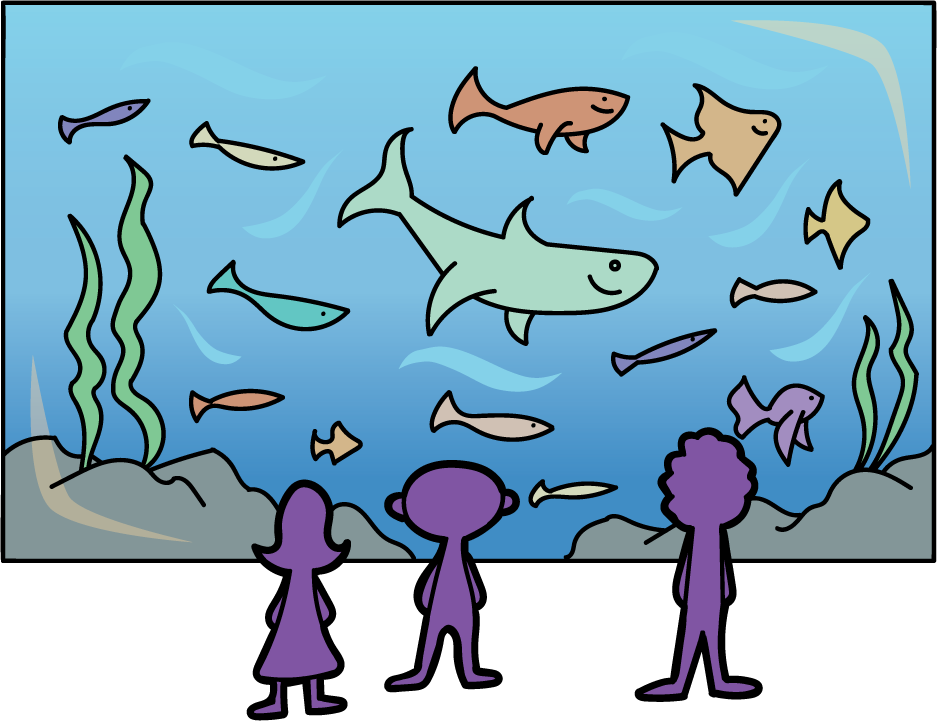 18.2: Grupos en el bus y grupos en el almuerzoEn cada pregunta, muestra cómo pensaste. Usa diagramas, símbolos u otras representaciones.En otra excursión, 72 estudiantes y profesores fueron al museo de ciencias en 3 buses, con el mismo número de personas en cada bus. ¿Cuántas personas viajaron en cada bus?Durante el almuerzo, las 72 personas se sentaron en unas mesas largas. Había 12 personas en cada mesa. ¿Cuántas mesas usaron?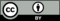 © CC BY 2021 Illustrative Mathematics®